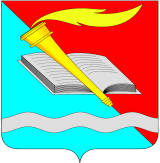 АДМИНИСТРАЦИЯ ФУРМАНОВСКОГО МУНИЦИПАЛЬНОГО РАЙОНАРАСПОРЯЖЕНИЕот 07.09.2021                                                              № 324-рг. Фурманов Об утверждении плана по противодействию коррупции в администрации Фурмановского муниципального района на 2021-2024 годыВ соответствии с Указом Президента Российской Федерации 
от 16.08.2021 № 478 «О Национальном плане противодействия коррупции 
на 2021 - 2024 годы», распоряжением Губернатора Ивановской области 
от 30.08.2021  № 143-р «Об утверждении плана отдельных мероприятий 
по противодействию коррупции в Ивановской области»: 1. Утвердить план мероприятий по противодействию коррупции 
в администрации Фурмановского муниципального района на 2021-2024 годы (Приложение 1). 2. Контроль исполнения постановления возложить на заместителя главы администрации Фурмановского муниципального района Д.В. Попова.Глава Фурмановского муниципального района                                                                         Р.А. СоловьевН.Г. Муратова2-22-59                                                                                                                                                    Приложение 1 к распоряжению                                                                                                       администрации Фурмановского                                                                                          муниципального района                                                               от 07.09.2021 № 324-рПЛАН                                                                                                                                                                 по противодействию коррупции в администрации Фурмановского муниципального района на 2021-2024 годы№ п.пМероприятияИсполнительСрок исполнения1.Развитие и совершенствование нормативно-правовой базы Фурмановского муниципального района1.2Мониторинг проведения антикоррупционной экспертизы муниципальных правовых актов и проектов муниципальных правовых актовНачальник юридического отдела администрации Фурмановского муниципального районаНачальник отдела управления делами администрации Фурмановского муниципального районаВ соответствии со сроками, установленными распоряжением Губернатора Ивановской области от 30.08.2013 № 143-р «Об утверждении плана отдельных мероприятий по противодействию коррупции в Ивановской области»1.3Мониторинг законодательства Российской Федерации в сфере противодействия коррупции и приведение правовых актов Фурмановского муниципального района в соответствие с федеральными и Ивановскими областными законами, и иными нормативными правовыми актами Российской Федерации в сфере противодействия коррупцииНачальник отдела управления делами администрации Фурмановского муниципального районаПостоянно2.Организация работы с кадрами по соблюдению антикоррупционного законодательства2.1.Мониторинг количества и видов проверок, проведенных муниципальными образованиями Фурмановского муниципального района (должностными лицами) по профилактике коррупционных и иных правонарушений, указанных в распоряжении Губернатора ивановской области от 30.08.2013 № 143-р «Об утверждении плана отдельных мероприятий по противодействию коррупции в Ивановской области»Начальник отдела управления делами администрации Фурмановского муниципального районаВ соответствии со сроками, установленными распоряжением Губернатора Ивановской области от 30.08.2013 № 143-р «Об утверждении плана отдельных мероприятий по противодействию коррупции в Ивановской области»2.2.Контроль за  соблюдением  лицами, замещающими муниципальные должности и муниципальными служащими администрации Фурмановского муниципального района запретов, ограничений и требований, установленных в целях противодействия коррупции, в том числе мер по предотвращению и (или) урегулированию конфликта интересов, а также за привлечением указанных лиц к ответственности в случае их не соблюденияНачальник отдела управления делами администрации Фурмановского муниципального районаВ соответствии со сроками, установленными распоряжением Губернатора Ивановской области от 30.08.2013 № 143-р «Об утверждении плана отдельных мероприятий по противодействию коррупции в Ивановской области»2.3.Мониторинг деятельности комиссий по соблюдению требований к служебному поведению муниципальных служащих и урегулированию конфликта интересовНачальник отдела управления делами администрации Фурмановского муниципального районаЕжеквартально2.4.Осуществление организационных, разъяснительных и иных мер по соблюдению лицами, замещающими муниципальные должности в Фурмановском муниципальном районе (далее - муниципальныедолжности), и муниципальными служащими ограничений, запретов и по исполнению обязанностей, установленных в целях противодействия коррупции, в том числе мер по предотвращению и (или) урегулированию конфликта интересов, ограничений, касающихся получения подарков.Начальник отдела управления делами администрации Фурмановского муниципального районаПостоянно2.5.Мониторинг исполнения установленного порядка сообщения о получении подарка, проведения мероприятий по формированию негативного отношения к дарению подарков лицам, замещающим муниципальные должности и муниципальными служащими в связи с их должностным положением или исполнением ими служебных (должностных) обязанностей.Начальник отдела управления делами администрации Фурмановского муниципального районаЕжеквартально2.6.Организация доведения до лиц, замещающих муниципальные должности, и муниципальных служащих положений законодательства Российской Федерации о противодействии коррупции, в том числе об установлении наказания за коммерческий подкуп, получение и дачу взятки, посредничество во взяточничестве в виде штрафов, кратных сумме коммерческого подкупа или взятки, об увольнении в связи с утратой доверия, о порядке проверки сведений, представляемых указанными лицами в соответствии с законодательством Российской Федерации о противодействии коррупцииНачальник отдела управления делами администрации Фурмановского муниципального районаПостоянно2.7Мониторинг рассмотрения уведомлений муниципальных служащих о фактах обращений в целях склонения их к совершению коррупционных правонарушенийСпециалисты отдела управления делами администрации Фурмановского муниципального районаВ соответствии со сроками, установленными распоряжением Губернатора Ивановской области от 30.08.2013 № 143-р «Об утверждении плана отдельных мероприятий по противодействию коррупции в Ивановской области»2.8Мониторинг рассмотрения уведомлений муниципальными служащими администрации Фурмановского муниципального района представителя нанимателя (работодателя) об иной оплачиваемой работеСпециалисты отдела управления делами администрации Фурмановского муниципального районаВ соответствии со сроками, установленными распоряжением Губернатора Ивановской области от 30.08.2013 № 143-р «Об утверждении плана отдельных мероприятий по противодействию коррупции в Ивановской области»2.9Анализ должностных инструкций муниципальных служащих на предмет наличия в них положений, способствующих коррупционным проявлениямСпециалисты отдела управления делами администрации Фурмановского муниципального районаПостоянно2.10Участие муниципальных служащих администрации Фурмановского муниципального района, в должностные обязанности которых входит участие в противодействии коррупции, в мероприятиях по профессиональному развитию в области противодействия коррупции, в том числе их обучение по дополнительным профессиональным программам в области противодействия коррупцииСпециалисты отдела управления делами администрации Фурмановского муниципального районаВ соответствии со сроками, установленными распоряжением Губернатора Ивановской области от 30.08.2013 № 143-р «Об утверждении плана отдельных мероприятий по противодействию коррупции в Ивановской области»2.11Участие лиц, впервые поступивших на муниципальную службу в администрации Фурмановского муниципального района и замещающих должности, связанные с соблюдением антикоррупционных стандартов, в мероприятиях по профессиональному развитию в области противодействия коррупции.Начальник отдела управления делами администрации Фурмановского муниципального районаВ соответствии со сроками, установленными распоряжением Губернатора Ивановской области от 30.08.2013 № 143-р «Об утверждении плана отдельных мероприятий по противодействию коррупции в Ивановской области»2.12Участие муниципальных служащих администрации Фурмановского муниципального района, в должностные обязанности которых входит участие в проведении закупок товаров, работ, услуг для обеспечения государственных (муниципальных) нужд, в мероприятиях по профессиональному развитию в области противодействия коррупции, в том числе их обучение по дополнительным профессиональным программам в области противодействия коррупции.Начальник отдела управления делами администрации Фурмановского муниципального районаВ соответствии со сроками, установленными распоряжением Губернатора Ивановской области от 30.08.2013 № 143-р «Об утверждении плана отдельных мероприятий по противодействию коррупции в Ивановской области»2.13Организация ведения личных дел лиц, замещающих муниципальные должности, и муниципальных служащих, в том числе в части контроля за актуализацией сведений, содержащихся в анкетах, представляемых при назначении на указанные должности и поступлении на такую службу, об их родственниках и свойственниках в целях выявления возможного конфликта интересовНачальник отдела управления делами администрации Фурмановского муниципального районаПостоянно2.14Обобщение и анализ информации об исполнении Плана и ходе реализации мер по противодействию коррупции в сельских поселениях Фурмановского муниципального района в части, их касающейся, в сравнении с аналогичным периодом прошлого года по формам, согласно приложениям 2,3 и 5 к распоряжению Губернатора ивановской области от 30.08.2013 № 143-р «Об утверждении плана отдельных мероприятий по противодействию коррупции в Ивановской области»Специалисты отдела управления делами администрации Фурмановского муниципального районаЕжеквартально3.Обеспечение открытости и доступности в деятельности администрации Фурмановского муниципального района3.1Анализ информации, опубликованной (распространенной) в СМИ, на предмет наличия сведений о фактах коррупцииГлавный специалист отдела пресс-службы администрации Фурмановского муниципального районаПостоянно4.Проведение антикоррупционных мероприятий с участием общественности4.1.Организация принятия мер по предупреждению коррупции в организациях, созданных для выполнения задач, поставленных перед ОМСУНачальник отдела управления делами администрации Фурмановского муниципального районаПостоянно4.2 Мониторинг сведений о бюджетных средствах, затраченных на реализацию программ (планов) по противодействию коррупцииНачальник отдела управления делами администрации Фурмановского муниципального районаВ соответствии со сроками, установленными распоряжением Губернатора Ивановской области от 30.08.2013 № 143-р «Об утверждении плана отдельных мероприятий по противодействию коррупции в Ивановской области»4.3Мониторинг взаимодействия исполнительных органов государственной власти Ивановской области и ОМСУ с институтами гражданского обществаНачальник отдела управления делами администрации Фурмановского муниципального районаВ соответствии со сроками, установленными распоряжением Губернатора Ивановской области от 30.08.2013 № 143-р «Об утверждении плана отдельных мероприятий по противодействию коррупции в Ивановской области»4.4Мониторинг взаимодействия ОМСУ со средствами массовой информацииНачальник отдела управления делами администрации Фурмановского муниципального районаВ соответствии со сроками, установленными распоряжением Губернатора Ивановской области от 30.08.2013 № 143-р «Об утверждении плана отдельных мероприятий по противодействию коррупции в Ивановской области»5.Организационные мероприятия, направленные на реализацию создания в обществе атмосферы нетерпимости к коррупционным проявлениям, в том числе на повышение эффективности антикоррупционного просвещения5.1Проведение в образовательных организациях просветительских и воспитательных мероприятий, направленных на создание в обществе атмосферы нетерпимости к коррупционным проявлениямСпециалисты отдела управления делами администрации Фурмановского муниципального районаВ соответствии со сроками, установленными распоряжением Губернатора Ивановской области от 30.08.2013 № 143-р «Об утверждении плана отдельных мероприятий по противодействию коррупции в Ивановской области»5.2Проведение с руководителями и работниками подведомственных организаций мероприятий (семинаров-практикумов) на тему "Меры дисциплинарной ответственности за невыполнение требований законодательства о противодействии коррупции. Персональная ответственность за несоблюдение обязательных требований, ограничений и запретов"Начальник отдела управления делами, главный специалист пресс-службы администрации Фурмановского муниципального района.В соответствии со сроками, установленными распоряжением Губернатора Ивановской области от 30.08.2013 № 143-р «Об утверждении плана отдельных мероприятий по противодействию коррупции в Ивановской области»